Весенняя коллекция 2018!!!Демисезонная куртка для мальчика «Николас»Арт 410-01Размер: 122-152Цвет: синий, серый, василекТкань: MembraneПодклад: п/э 100%Утеплитель: слайтекс 200 грКапюшон не отстегивается, ветрозащитная планка, регулирующая кулиска по капюшону и по поясу, светоотражающие элементы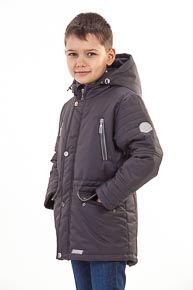 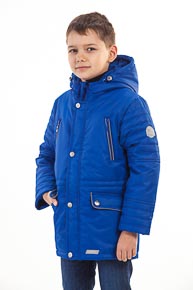 Цена: 1300 рублей/штДемисезонная куртка для мальчика «Макар»Арт 410-02Размер: 122-152Цвет: синеголубой, синесерыйТкань: MembraneПодклад: п/э 100%Утеплитель: слайтекс 200 грКапюшон не отстегивается, ветрозащитная планка, регулирующая кулиска по капюшону и по поясу, светоотражающие элементы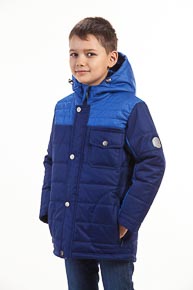 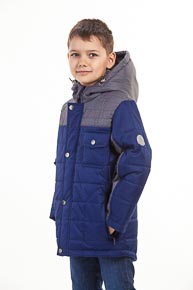 Цена: 1300 рублей/штДемисезонная куртка для мальчика«Артур»Арт.300-09,                       Размер:	122-152Цвет: микс	 Описание: Верх – - «Ripstop»Подклад: п/э 100% Наполнитель - тинсулейн  Капюшон отстегивается. По низу регулирующая кулиска.  Трикотажный подвяз по горловинеЦена: 1100 рублей/шт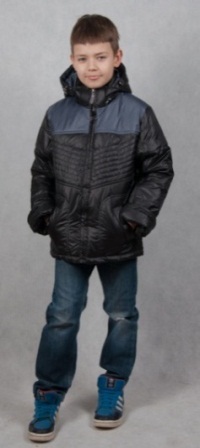 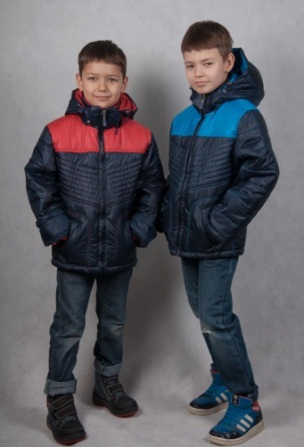 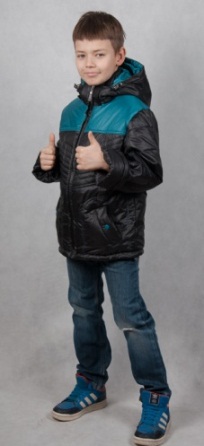 Демисезонная куртка для мальчика«Герман»Арт.300-19,                       Размер: 122-146Цвет: микс	 Описание: Верх – - Дюспо 320ТПодклад: п/э 100% Наполнитель - тинсулейн  Капюшон отстегивается. По низу регулирующая кулиска.  Трикотажный подвяз по горловине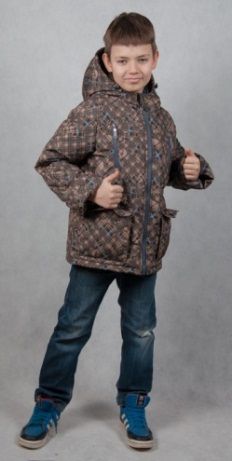 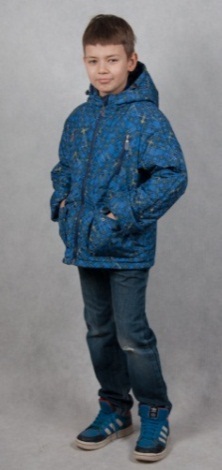 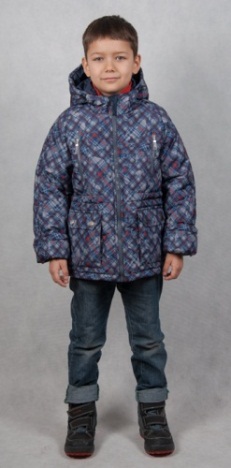 Цена: 1100 рублей/штВетровка для мальчика«Мартин»Арт 410-03Размер: 122-146Цвет: синий, черный, василекТкань: MembraneПодклад: флисУдлиненная ветровка, рукав с подворотом, регулирующая кулиска по поясу. Несъемный капюшон, с регулирующей кулиской. Светоотражающие элементы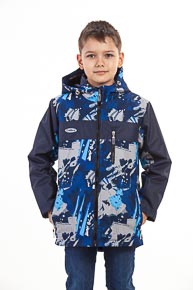 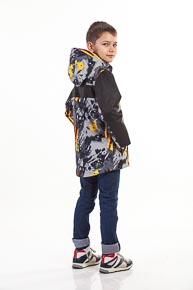 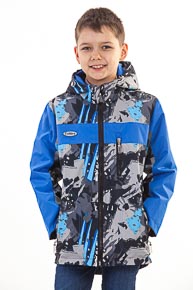 Цена: 1000  рублей/штВетровка для мальчика«Мартин»Арт 410-03Размер: 122-146Цвет: синий, черный, василекТкань: MembraneПодклад: трикотаж х/б 100%Удлиненная ветровка, рукав с подворотом, регулирующая кулиска по поясу. Несъемный капюшон, с регулирующей кулиской. Светоотражающие элементыЦена: 950  рублей/штВетровка для мальчика«Эдик»Арт 400-02Размер:  122-152Цвет: серозеленый, сероголубой, синебирюзовый, синезеленый Описание: Верх – Дюспо 320ТПодклад: флисУдлиненная ветровка, рукав с подворотом, регулирующая кулиска по поясу. Несъемный капюшон, с регулирующей кулиской. Светоотражающие элементы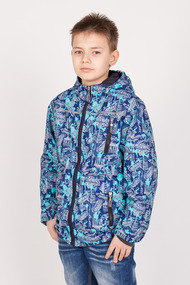 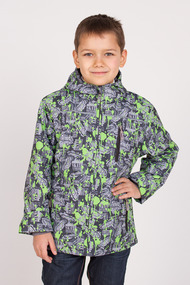 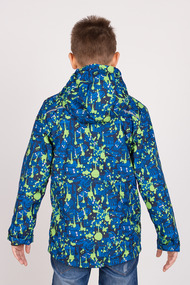 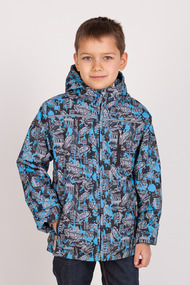 Цена: 1000  рублей/штВетровка для мальчика«Платон»Арт. 301-17,    Размер: 122-146Цвет: микс	 Описание: Верх – Дюспо 320ТПодклад: флисКапюшон не отстегивается, срегулирующая кулиска по капюшону, рукав с подворотом 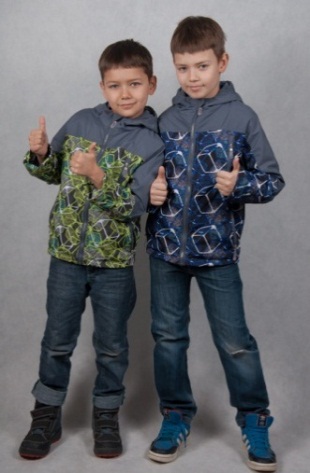 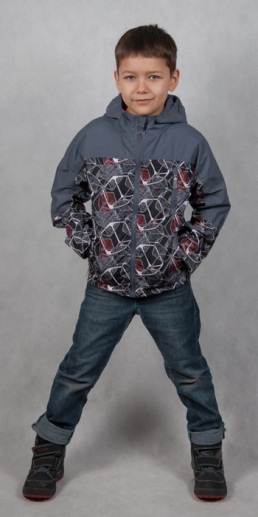 Цена: 1000  рублей/штДемисезонная куртка для девочки«Евгения»Арт 410-04Размер: 122-146Цвет: красный, фиолетовый, салатовыйТкань: MembraneПодклад: п/э 100%Утеплитель: слайтекс 200 грУдлиненная куртка с капюшоном, капюшон не отстегивается, ветрозащитная планка, регулирующая кулиска по капюшону, регулировка объема по талии, светоотражающие элементы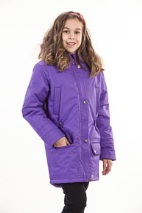 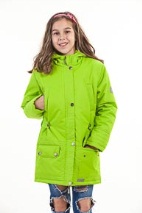 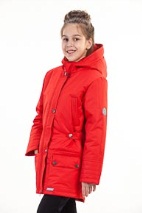 Цена: 1300 рублей/штДемисезонная куртка для девочки«Александра»Арт 410-05Размер: 122-146Цвет: красный, малиновыйТкань: MembraneПодклад: п/э 100%Утеплитель: слайтекс 200 грУдлиненная куртка с капюшоном, капюшон не отстегивается, ветрозащитная планка, регулирующая кулиска по капюшону, регулировка манжета, светоотражающие элементы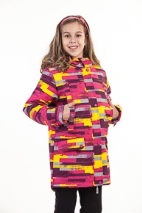 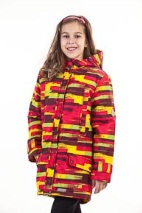 Цена: 1300 рублей/штДемисезонная куртка-парка «Анжелика»Арт.301-12,                       Размер: 122-146Цвет: микс	 Описание: Верх – Дюспо 320Т Подклад: п/э 100% Наполнитель - тинсулейн Несъемный капюшон с регулирующей кулиской. По талии регулирующая кулиска. Рукав с подворотом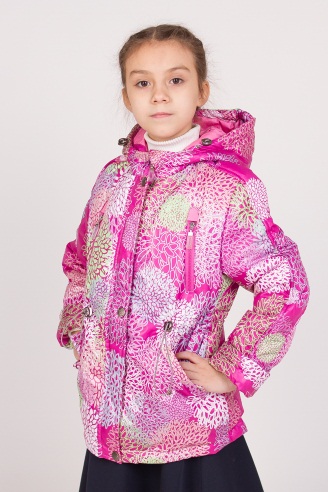 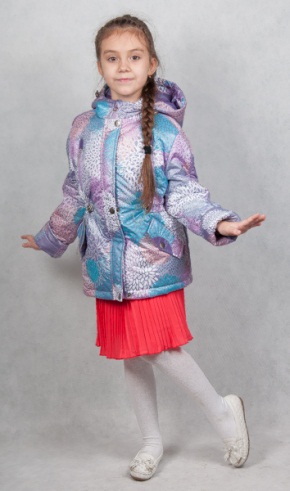 Цена: 1100 рублей/штДемисезонное пальто для девочки «Луиза»Арт.300-06,                       Размер: 122-140Цвет: баклажан, изумруд Описание: Верх – Дюспо 320Т Подклад: п/э 100% Наполнитель - тинсулейн съемный капюшон, регулирующая кулиска на капюшоне, с поясом, рукав с подворотом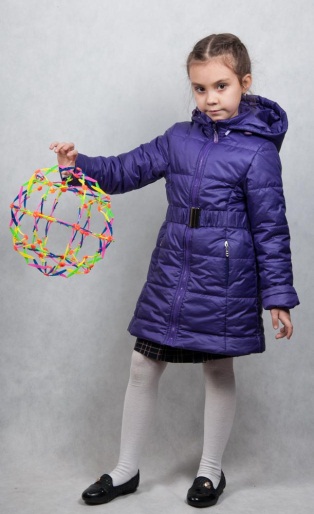 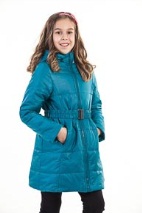 Цена: 1080 рублей/штДемисезонная куртка для девочки «Барбара»Арт 301-21Размер: 110-134 Цвет: голубой, коралл, серыйОписание: Верх - Дюспо Подклад: трикотаж х/б – 100% Наполнитель - слайтекс Капюшон отстегивается. На талии пояс, рукав с подворотом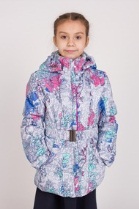 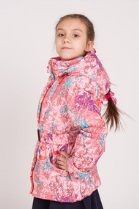 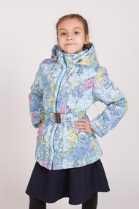 Цена: 110, 116                      1000 рублей/шт122, 128, 134              1300 рублей/штВетровка для девочки «Эльвира»Арт 301-30       Размер: 110-128 Цвет: зеленый, розовыйОписание: Верх – Дюспо 320Т принтПодклад: флисРукав с подворотом, по талии регулируемая кулиска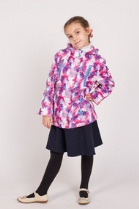 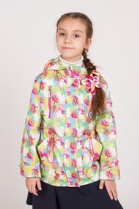 Цена: 110, 116                      650 рублей/шт122, 128, 134              1000 рублей/шт    Ветровка для девочки «Ева»Арт 400-01Размер: 122-146Цвет: синий, малина	 Ткань:  MEMBRANE LOKKERПодклад: флисКапюшон не отстегивается. Регулирующая кулиска по капюшону  По талии регулируемая кулиска. Рукав с подворотом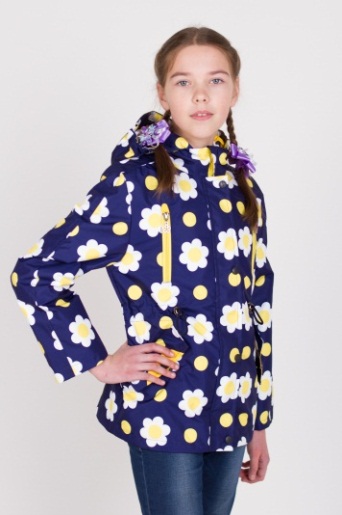 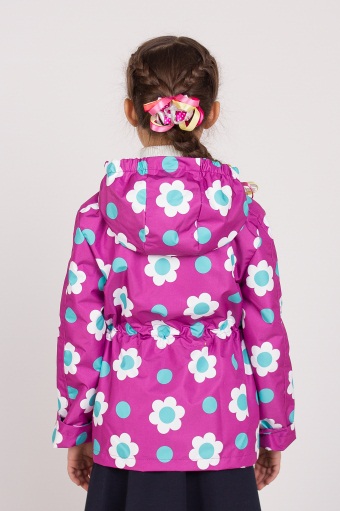 Цена:  1000  рублей/штВетровка для девочки «Дарина»Арт. 301-09, Размер: 128-152Цвет: микс	 Описание: Верх - ДюспоПодклад: флисКапюшон отстегивается. С поясом, рукав с подворотом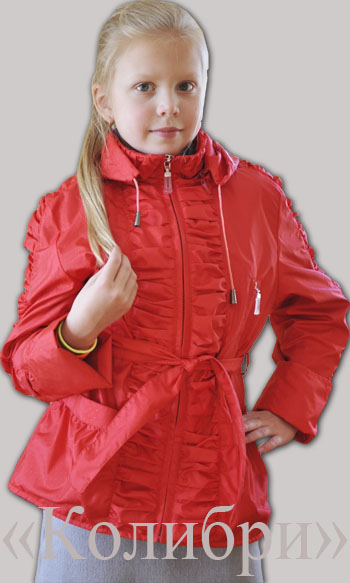 Цена:  800  рублей/штВетровка для девочки«Рита»Арт 315-15Размер: 122-146Цвет: морская волна, фиолетовыйТкань: MembraneПодклад: флисУдлиненная ветровка, рукав с подворотом, регулирующая кулиска по поясу. Несъемный капюшон, с регулирующей кулиской. Светоотражающие элементы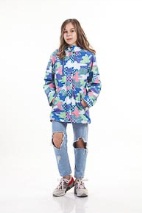 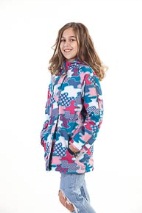 Цена: 1000  рублей/штВетровка для девочки«Рита»Арт 315-15Размер: 122-146Цвет: морская волна, фиолетовыйТкань: MembraneПодклад: трикотаж х/б 100%Удлиненная ветровка, рукав с подворотом, регулирующая кулиска по поясу. Несъемный капюшон, с регулирующей кулиской. Светоотражающие элементыЦена: 950  рублей/штДемисезонный комплект для мальчика «Гарик»  Арт 400-05Размер: 92-116Цвет: голубой, синий Ткань – Дюспо320Т Подклад: трикотаж х/б – 100% Наполнитель - слайтекс Комплект состоит из куртки и брюк. Брюки на высоком поясе, с подворотами. Капюшон отстегивается. По низу куртки регулирующая кулиска. По горловине трикотажный подвяз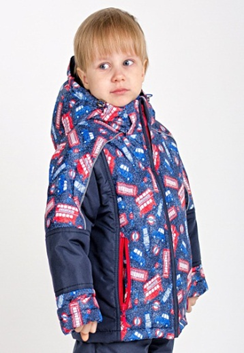 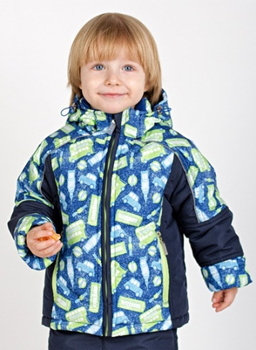 Цена: 1500  рублей/штДемисезонный куртка для мальчика «Гарик»  Арт 400-05Размер: 92-116Цвет: голубой, синийТкань – Дюспо320Т Подклад: трикотаж х/б – 100% Наполнитель - слайтекс Комплект состоит из куртки и брюк. Брюки на высоком поясе, с подворотами. Капюшон отстегивается. По низу куртки регулирующая кулиска. По горловине трикотажный подвязЦена: 1000  рублей/штДемисезонный комплект для мальчика  «Арсений»Арт 320-01Размер:  74-92Цвет: коричневый, серый, формула Ткань - Дюспо 320Т Подклад: трикотаж х/б – 100% Наполнитель - тинсулейт Капюшон отстегивается. По низу куртки резинка, рукав с подворотом. Полукомбинезон с подворотами снизу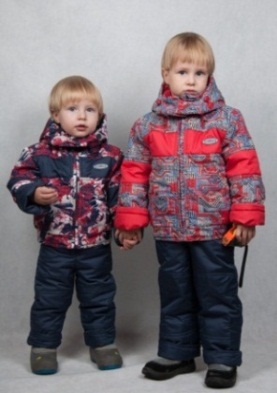 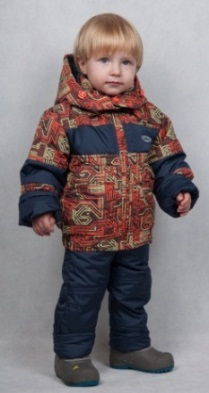 Цена:  1200  рублей/штДемисезонная куртка для мальчика  «Арсений»Арт 320-02Размер:  74-92Цвет: коричневый, серый, формула Ткань - Дюспо 320Т Подклад: трикотаж х/б – 100% Наполнитель - тинсулейт Капюшон отстегивается. По низу куртки резинка, рукав с подворотом. Цена:  700  рублей/штДемисезонный комплект для  девочки «Злата»   Арт.315-16, Размер: 86-110Цвет: красный, фиолет	 Ткань: Дюспо 320Т+ Рип стопУтеплитель: слайтекс 200гр,Подклад: трикотаж х/б 100%Комплект состоит из куртки и полукомбинезона. Капюшон не отстегивается, регулирующая кулиска по низу куртки, рукава с подворотом. Полукомбинезон с подворотами снизу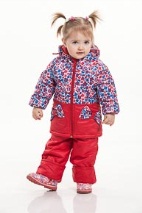 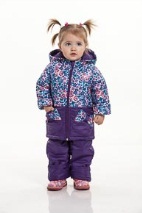 Цена: 1500  рублей/штДемисезонная куртка для  девочки «Злата»   Арт.315-26, Размер: 86-110Цвет: красный, фиолет	 Ткань: Дюспо 320Т+ Рип стопУтеплитель: слайтекс 200гр,Подклад: трикотаж х/б 100%Капюшон не отстегивается, регулирующая кулиска по низу куртки, рукава с подворотом. Полукомбинезон с подворотами снизуЦена: 1000  рублей/штДемисезонный комплект для  девочки «Варенька»   Арт.301-11, Размер: 92-116Цвет: микс	 Ткань – Дюспо-принт Подклад: трикотаж х/б – 100% Наполнитель - тинсулейт Капюшон отстегивается. Куртка с поясом По низу куртки регулирующая кулиска. По горловине трикотажный подвяз Брюки на резинке, с подворотами снизу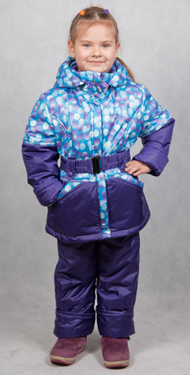 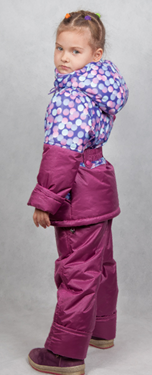 Цена:  1200  рублей/штДемисезонная куртка для  девочки «Варенька»   Арт.301-10, Размер: 92-116Цвет: микс	 Описание: Верх – Дюспо-принт Подклад: трикотаж х/б – 100% Наполнитель - тинсулейт Капюшон отстегивается. Куртка с поясом По низу куртки регулирующая кулиска. По горловине трикотажный подвяз 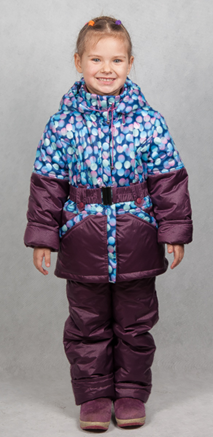 Цена:  700  рублей/штДемисезонный комплект для мальчика «Виталик» Арт400-03Размер: 92-116Цвет: красныйОписание: Верх – Дюспо 320Т Подклад: трикотаж х/б – 100% Наполнитель - тинсулейтКапюшон отстегивается. По низу куртки регулирующая кулиска. По горловине трикотажный подвяз Брюки на резинке, с подворотами снизу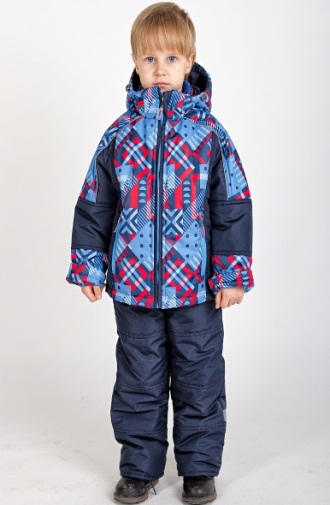 Цена: 1500  рублей/штДемисезонная куртка для  девочки «Алиса»  Арт 400-08Размер: 92-116Цвет: микс Описание: Membrane lokker Подклад: трикотаж х/б – 100% Наполнитель - тинсулейт Удлиненная куртка с капюшоном, капюшон не отстегивается, , регулирующая кулиска по капюшону, рукав с подворотом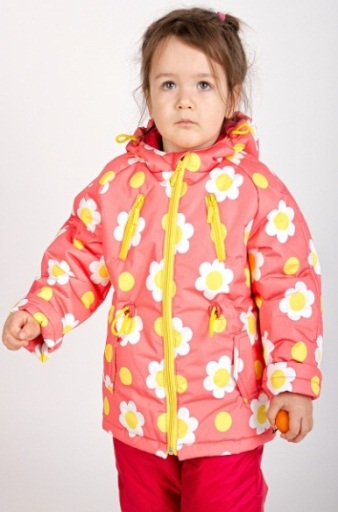 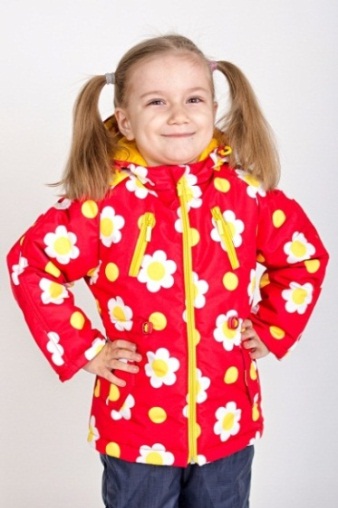 Цена: 1000  рублей/штДемисезонный комбинезон для мальчика «Кроха» Арт 201-10 Размер: 68-80
Цвет: красный, серый, голубой
Ткань - Дюспо 320Т
Подклад: трикотаж х/б – 100%Наполнитель: тинсулейтОписание: на рукавах подвороты, ветрозащитная планка, с поясом, для более плотного прилегания,  На капюшоне дополнительная Низ брючин на резинке, съемные силиконовые штрипки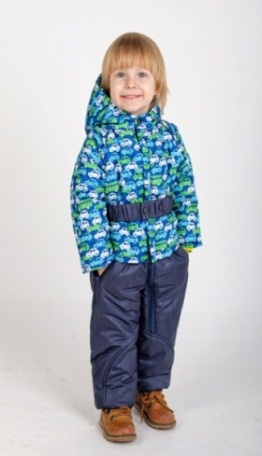 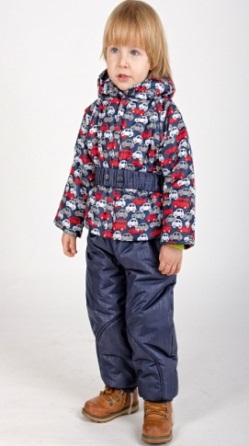 Цена: 1160  рублей/штДемисезонный комбинезон для девочка «Кроха» Арт 201-10 Размер: 68-80
Цвет: зеленый, розовый, фиолетовый
Ткань - Дюспо 320Т
Подклад: трикотаж х/б – 100%Наполнитель: тинсулейтОписание: на рукавах подвороты, ветрозащитная планка, с поясом, для более плотного прилегания,  На капюшоне дополнительная Низ брючин на резинке, съемные силиконовые штрипки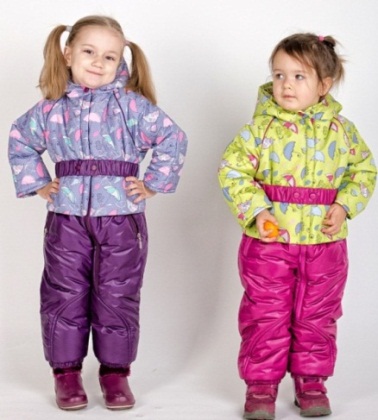 Цена: 1160  рублей/штТранформер-комплект«Малютка»Арт. 201-05                                Размер: 68-80Цвет: микс Описание: Верх - Дюспа 320ТПодклад: трикотаж х/б – 100%Наполнитель: тинсулейн     Комплект состоит из куртки, полукомбинезона, конверта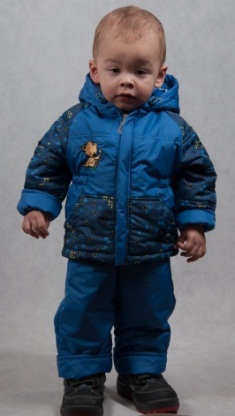 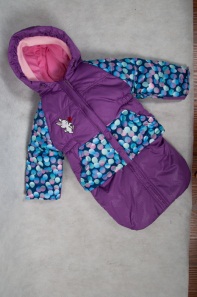 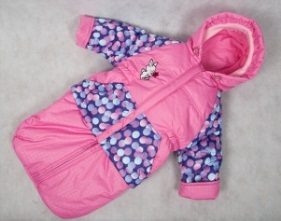 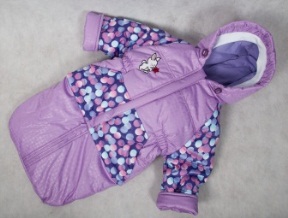  Цена:  1240  рублей/штДемисезонный комбинезон «Медвежонок»Арт. 201-06                          Размер: 68-74
Цвет: синий, розовый
Ткань - Дюспо 320Т
Подклад: трикотаж х/б – 100%Наполнитель: тинсулейнКомбинезон с закрытыми ножками, по капюшону идет дополнительная резинка «шапочка», для более плотного прилегания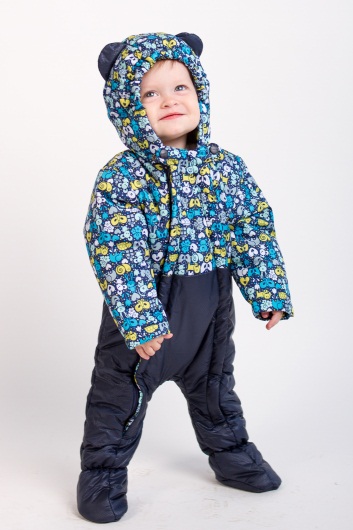 Цена:  960  рублей/штВетровка для мальчика«Данила»Арт 315-19Размер: 86-110Цвет: зеленый, красный, лабиринт, серыйТкань: Дюспо 320ТпринтПодклад: флисВетровка для мальчика. Есть на трикотажном подкладе, есть на флисе. Капюшон не отстегивается, рукав с подворотом, по поясу регулирующая кулиска, светоотражающие элементы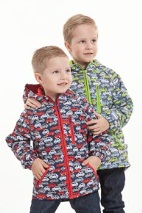 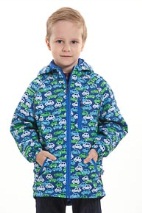 Цена:  650  рублей/штВетровка для мальчика«Данила»Арт 315-19Размер: 86-110Цвет: зеленый, красный, лабиринт, серыйТкань: Дюспо 320ТпринтПодклад: трикотаж 100%Ветровка для мальчика. Есть на трикотажном подкладе, есть на флисе. Капюшон не отстегивается, рукав с подворотом, по поясу регулирующая кулиска, светоотражающие элементыЦена:  600  рублей/штВетровка для мальчика«Лабиринт»Арт 315-19Размер: 86-110Цвет: синийТкань: Дюспо 320ТпринтПодклад: флисВетровка для мальчика. Есть на трикотажном подкладе, есть на флисе. Капюшон не отстегивается, рукав с подворотом, по поясу регулирующая кулиска, светоотражающие элементы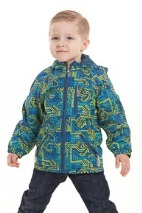 Цена:  650  рублей/штВетровка для мальчика«Лабиринт»Арт 315-19Размер: 86-110Цвет: синийТкань: Дюспо 320ТпринтПодклад: трикотаж 100%Ветровка для мальчика. Есть на трикотажном подкладе, есть на флисе. Капюшон не отстегивается, рукав с подворотом, по поясу регулирующая кулиска, светоотражающие элементыЦена:  600  рублей/штВетровка для девочки «Хлоя»Арт 210-11Размер: 92-116Цвет: зеленый, розовый, фиолет, серый	 Ткань – Дюспо 320ТПодклад: флисКапюшон не отстегивается. Пояс. Рукав с подворотом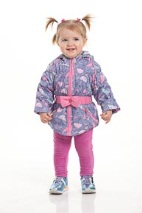 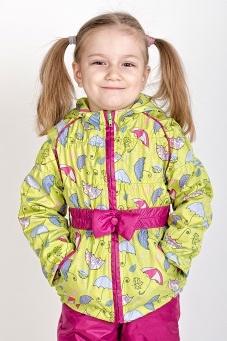 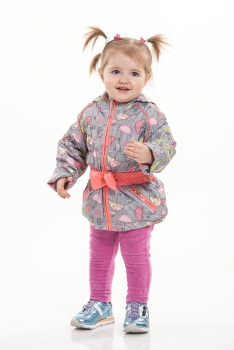 Цена:  650  рублей/штВетровка для девочки «Мальвина»Арт 210-11Размер: 92-116Цвет: синий слон Ткань – Дюспо 320ТПодклад: флисКапюшон не отстегивается. Пояс. Рукав с подворотом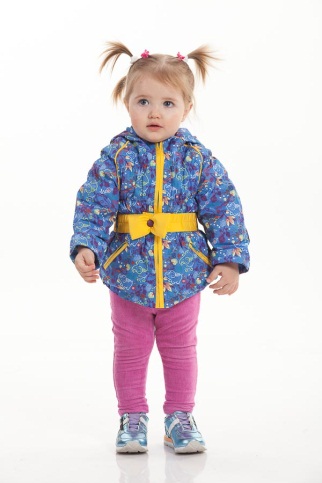 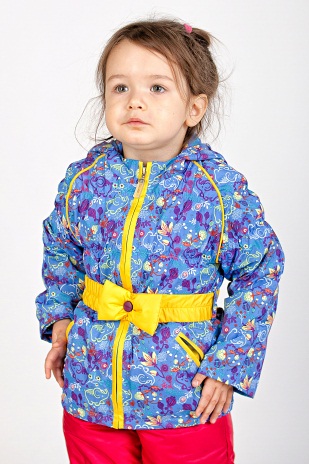 Цена:  650  рублей/штВетровочный костюм «Мишутка» Арт, 304-01   Размер: 74-92Цвет: морская волна, терракот	 Ткань – Дюспо 320ТПодклад: флисКостюм состоит из ветровки на флисе и брюк. Ветровка с капюшоном, подворот на рукаве. Брюки на резинке, с подворотами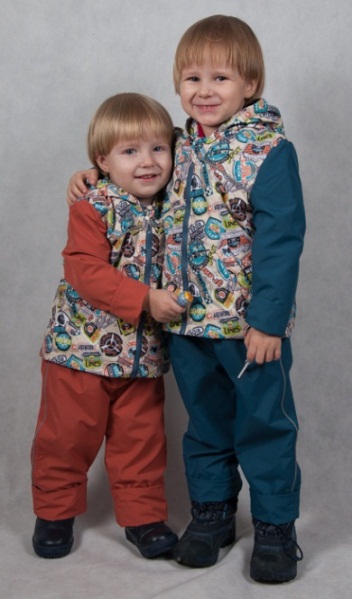 Цена:  800  рублей/штВся новая коллекция представлена на сайте www.colibry.nsk.su     Ждем Ваших заявок по тел. (8-383) 256-00-98, 8-983-305-80-06 (сот.) - отдел продаж  или  по Эл. Почте Colibry@bk.ru С уважением,  «КОЛИБРИ»